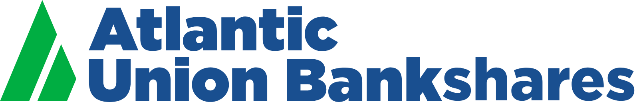 Policy on the Consideration and Evaluation of Director Candidates Recommended by Shareholders Purpose The purpose of this policy is to set forth the procedures that the Nominating and Corporate Governance Committee (the “Committee”) of the Board of Directors (the “Board”) of Atlantic Union Bankshares Corporation (the “Company”) will use in considering, evaluating and nominating candidates recommended by shareholder for membership on the Board. The Committee will consider potential candidates in accordance with this policy. This policy establishes the manner by which the Committee will consider and evaluate candidates and does not limit the right of a shareholder to nominate a candidate in accordance with the Company’s Bylaws.Procedures for Shareholder RecommendationsA shareholder wishing to recommend a candidate for evaluation by the Committee for membership on the Board must submit the following documentation by mail, courier or personal delivery to the Committee, c/o our Corporate Secretary at Atlantic Union Bankshares Corporation, 1051 East Cary Street, Suite 1200, Richmond, Virginia 23219, by November 1 preceding the annual meeting of shareholders:the name and address of the shareholder;the number of Company shares that are owned beneficially and of record by the shareholder and candidate;a recommendation that identifies the candidate, and provides (a) contact information for the candidate, (b) a detailed résumé for the candidate, and (c) a brief statement of the candidate’s qualifications to serve as a director of the Company; andthe written consent of the candidate to be considered by the Committee as a potential nominee and to serve as a director of the Company, if elected.Upon the timely receipt of the required documents, the Corporate Secretary will request an autobiographical statement explaining the candidate’s interest in serving as a director of the Company, a completed statement regarding conflicts of interest, and a waiver of liability for background check from the candidate. To assist in the Committee’s evaluation of the candidate, the Corporate Secretary may also request such additional information the Committee deems reasonably necessary to complete its evaluation. Such documents must be received from the candidate prior to December 1 preceding the annual meeting of shareholders for the Committee to evaluate the candidate and consider him or her for nomination at the next annual meeting of shareholders.When considering a candidate for membership on the Board, including a candidate recommended by a shareholder, the Committee will evaluate each candidate in accordance with the Board membership criteria set forth in the Company’s Corporate Governance Guidelines.  In addition, when evaluating candidates recommended by others (including shareholders of the Company), the Committee may also consider whether the candidate would represent the interests of all shareholders and not serve for the purpose of favoring or advancing the interests of any particular shareholder group or other constituency. Committee Review of PolicyThe Committee will periodically review this policy and may amend this policy from time to time as it deems appropriate or as required by law.